Publicado en Madrid el 07/03/2024 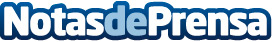 Cómo ha cambiado el perfil de la mujer inversora Con motivo el próximo 8 de marzo, del Día Internacional de la Mujer, Raquel Herrero, líder del equipo de operaciones con metales preciosos de StoneX Bullion Gmbh, reflexiona sobre el comportamiento de las mujeres en cuanto a inversiónDatos de contacto:Bárbara Fernández- Virginia SanzeVerythink PR722 577 025   Nota de prensa publicada en: https://www.notasdeprensa.es/como-ha-cambiado-el-perfil-de-la-mujer Categorias: Nacional Finanzas Madrid Emprendedores http://www.notasdeprensa.es